О закреплении транспортного средства за водителем.В целях обеспечения надлежащей эксплуатации транспортного средства администрации сельского поселения Бельский сельсовет и в связи с производственной необходимостью:1.Закрепить автомобиль Рено Логан государственный номер  Т 252 ХР за водителем Назировым Раязом Рашитовичем.2. В случае отсутствия данного водителя на рабочем месте по уважительной причине, данное транспортное средство закрепляется за Ахмеровым Юниром Зинуровичем.3. Контроль за исполнением данного распоряжения оставляю за собой. С приказом ознакомлен______________Р.Р.НазировГлава сельского поселения                                            Ю.З.АхмеровБАШ?ОРТОСТАН РЕСПУБЛИКА№Ы;АФУРИ РАЙОНЫ МУНИЦИПАЛЬ РАЙОНЫНЫ*БЕЛЬСКИЙ АУЫЛСОВЕТЫ АУЫЛ БИЛ"М"№Е            ХАКИМИ"ТЕБАШ?ОРТОСТАН РЕСПУБЛИКА№Ы;АФУРИ РАЙОНЫ МУНИЦИПАЛЬ РАЙОНЫНЫ*БЕЛЬСКИЙ АУЫЛСОВЕТЫ АУЫЛ БИЛ"М"№Е            ХАКИМИ"ТЕ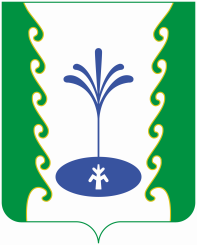 АДМИНИСТРАЦИЯСЕЛЬСКОГО ПОСЕЛЕНИЯБЕЛЬСКИЙ СЕЛЬСОВЕТМУНИЦИПАЛЬНОГО РАЙОНА ГАФУРИЙСКИЙ РАЙОНРЕСПУБЛИКИ БАШКОРТОСТАНАДМИНИСТРАЦИЯСЕЛЬСКОГО ПОСЕЛЕНИЯБЕЛЬСКИЙ СЕЛЬСОВЕТМУНИЦИПАЛЬНОГО РАЙОНА ГАФУРИЙСКИЙ РАЙОНРЕСПУБЛИКИ БАШКОРТОСТАНБОЙОРО?РАСПОРЯЖЕНИЕ24 сентябрь 2018 й.№1024 сентября  2018 г.